LATVIJAS REPUBLIKABIEDRĪBA « JŪRKANTE »__________________________________________________Reģ.Nr. 40008129217Rīgas  iela 2,Salacgrīva, Salacgrīvas novads , LV-4035. Tel.22010977, E-pasts: dzintra@jurkante.lvSadarbības projekta   Nr. 18-00-A019.332-000006 „Mājražošanas jaunrade”pasākums “No vēsturiskā mantojuma līdz inovācijām nākotnes laukos”PROGRAMMA  Norises laiks: 2020. gada 20. – 21. oktobris Norises vieta: Biedrības “Cēsu rajona lauku partnerība” teritorija, Liepa, Priekuļu novads un Rauna, Raunas novads      20.oktobris     21.oktobris Pasākumu rīko biedrība “Jūrkante”, biedrība “Cēsu rajona lauku partnerība”, biedrība “Abulas lauku partnerība” un Vidzemes lauku biedrība “Brasla” kopprojekta “Mājražošanas jaunrade” Nr.18-00-A019.332-000006 ietvaros.Reģistrācija : https://forms.gle/Y1zLhjwyPhmLVkhaAKontaktinformācija:Biedrība “Jūrkante”, Dzintra Eizenberga , dzintra@jurkante.lv , tel.: 29427095Biedrība “Cēsu rajona lauku partnerība”, Daiga Rubene, daiga.rubene@partneriba.lv, tel.: 2912881309:30 – 10.00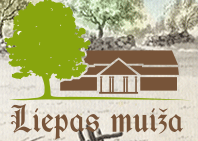 Ierašanās, reģistrācija, iekārtošanās“Liepas muiža”, Liepas pagasts, Priekuļu novads  10:00 – 10:15Rīta sasveicināšanās.Dzintra Eizenberga, biedrības “Jūrkante” administratīvā vadītāja10:15 – 12:15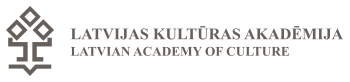 Kāpēc Mājražošanas pārtikas produktam ir vajadzīgs Zīmols?  Mājražošanas produktu zīmola veidošana.Lolita Ozoliņa, Latvijas Kultūras akadēmijas pasniedzēja, Zīmolvedības eksperte12:15 – 12:30Kafijas pārtraukums12:30 – 13:50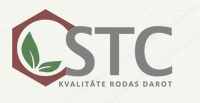 Mājražošanas produktu marķējuma veidošana, vispārīgās prasībasIeva Lāce , STC - SIA "Sertifikācijas un Testēšanas centrs", vecākā eksperteĪpašās prasības marķējumam bioloģiski sertificētiem produktiem (marķējuma zīme – zaļā lapiņa). Iespēja apskatīt marķējuma paraugus.Daiga Tukiša , STC - SIA "Sertifikācijas un Testēšanas centrs", galvenā eksperte14:00Dodamies Mājražošanas studiju vizītē   14:10 – 17:00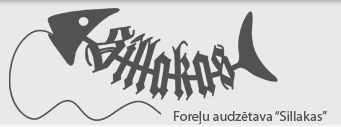 Z/S Sillakas apmeklējums, Foreļu audzētava, Zivju apstrāde, Brīvdienu māja14:00 – 14:30	Pusdienas Z/S “Sillakas” Iepazīšanās ar saimniecību. 14:30 – 16:30   Zivju pārstrādes Meistarklase.16:30–17:00 Z/S“Sillakas” gatavotā produkcija - zivju sālīšana, kūpināšana, zivju pelmeņi u.c., produkcijas iepakošana.17:15 – 20:00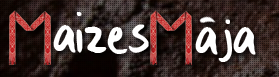 Maizes Mājas apmeklējums17:15 – 18:30	Maizes meisterklase – saldskābmaizes cepšana18:30 – 20:00	Vakariņas Maizes Mājā20:10Atgriešanās Liepas muižāBrīvais laiks20:20 – 21:30Diskusijas, pieredzes apmaiņa.08:30 – 09:30Brokastis“Liepas muiža”, Liepas pagasts, Priekuļu novads  09:30Izbraukšana uz RaunuMājražošanas studiju vizītes ģimenes uzņēmumos10:00 – 12:00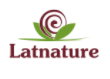 Dārzeņu čipšu ražošanas iepazīšana. Dabīga dārzeņu apstrādes un pārstrāde dabīgos našķos. “Latnature” zīmols.Dārzeņu trifeļu meistarklase. Zane Krēsliņa-Plētiena,  “Latnature” vadītāja12:00 -12:30Kafijas pārtraukums pa ceļam – pašmundrinājumam iespēja nopirkt kafiju Raunas centrā.12:40 – 13:20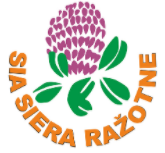 Mājražošanas studiju vizīte Ceriņu ģimenes uzņēmumā – Siera un makaronu ražotne. Siera ražotne dibināta 2006. gadā Raunā. Pirmsākumos  ražotnē tapa tikai divi produkti - Zaļais siers un Zelta (zināms kā gī) sviests,  šobrīd piedāvājumā ir 25 iecienīti produkti.Ražotnes un produkcijas iepazīšana. Ražoto produktu zīmols, atpazīstamība un pārdošanas iespējas.Ilmārs Ceriņš, ražotnes vadītājs13:30 – 14:30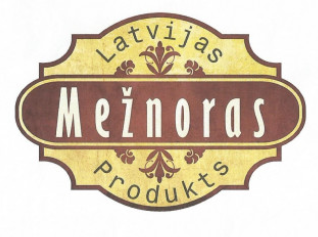 Mājražošanas studiju vizīte Urbastu ģimenes uzņēmumā “Mežnoras”. Z/S "Mežnoras" Raunā izveidota 1993.gadā. Audzē 1,6 ha vasaras un rudens avenes, zemenes uz lauka un segtās platībās, siltumnīcā. Audzē vasaras avenes "Norna", rudens avenes "Babje ļeto", “Polana”, populāro zemeņu šķirni “Polka”. No savā dārzā audzētajām ogām, upenes, jāņogas, ķirši, zemenes u.c. gatavo sulu un mājas vīnu.“Mežnoras” produkcijas zīmols un ražotā produkcija.Līga Urbaste, Z/S “Mežnoras”14:45 – 15:25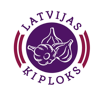 Mājražošanas studiju vizīte “Latvijas Ķiploks”.SIA LATVIJAS ĶIPLOKS ražo dažādus produktus no Latvijā audzētiem ķiplokiem. Produktu klāsts ir plašs - izcilas garšvielas, veselības stiprinošas tējas, interesanti našķi un dzērieni, kā arī tradicionāli marinējumi un pesto.Ražotā produkcija un zīmols. Jaunu produktu veidošana. Latvijas Ķiploks ir zīmols, kas simbolizē veselīgus, drošus un kvalitatīvus produktus, kas ražoti no Latvijā audzētiem ķiplokiemSintija Rude SIA “Latvijas Ķiploks”15:25Ķiploku vēlās pusdienas“Latvijas Ķiploks”16:00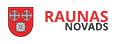 Raunas apskate un Mājupceļš